Наказ «Оказать содействие в организации точки по розливу чистой питьевой воды на пер. Апанасенко»Поступил во время предвыборной кампании в сентябре 2018 года от жителей переулка Апанасенко города Белгорода Шашнину Юрию Геннадьевичу.Исполнен в 2019 году.Работы выполнены за счёт внебюджетных источников.Депутат по единому избирательному округу Юрий Шашнин:- В последнее время в разных микрорайонах города установлены точки по розливу чистой питьевой воды. Жители переулка Апанасенко просили организовать возможность приобретения воды в шаговой доступности.  Данная просьба была включена в перечень наказов. В 2019 году  были установлены торговые автоматы по продаже артезианской, питьевой воды. Жителям, особенно людям преклонного возраста, теперь стало комфортно пользоваться услугами организаций сферы услуг по розливу воды. 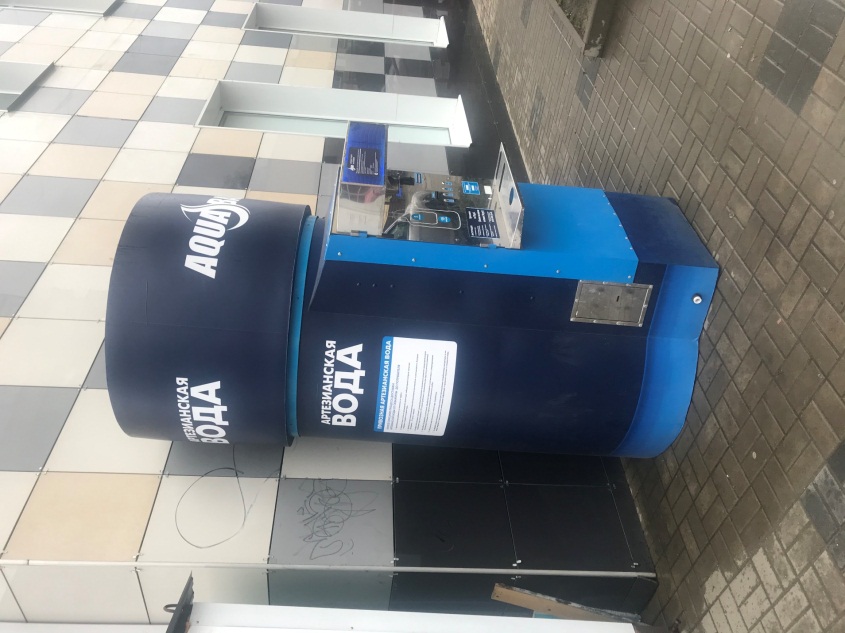 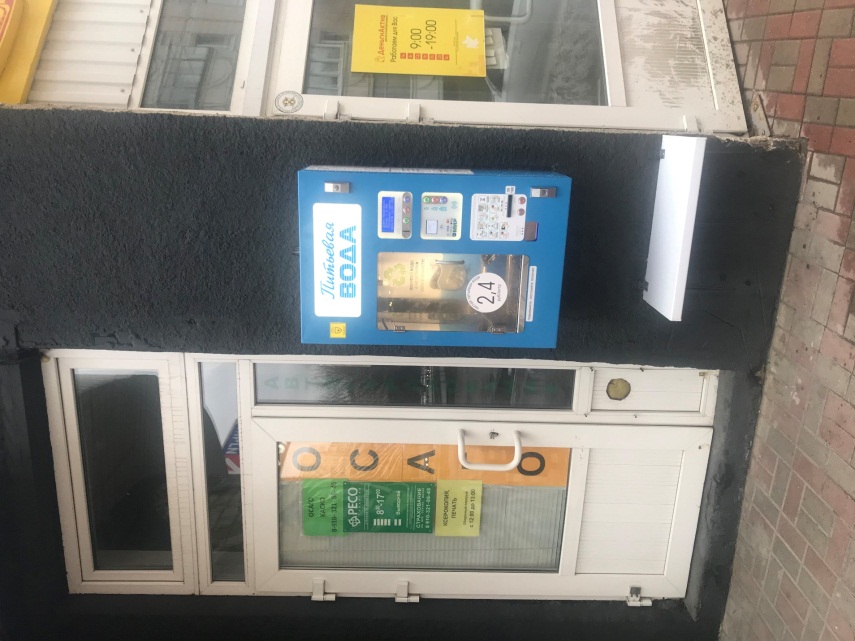 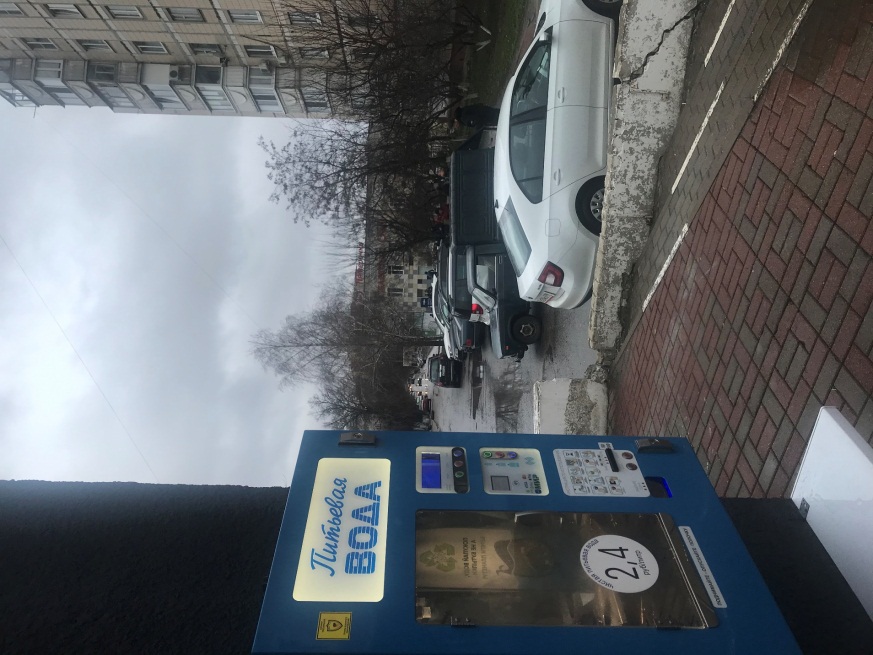 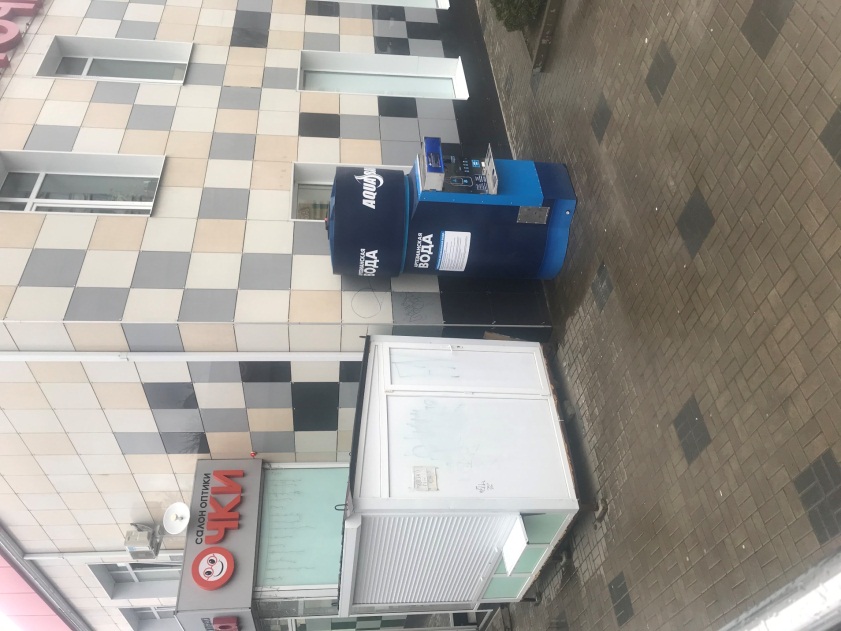 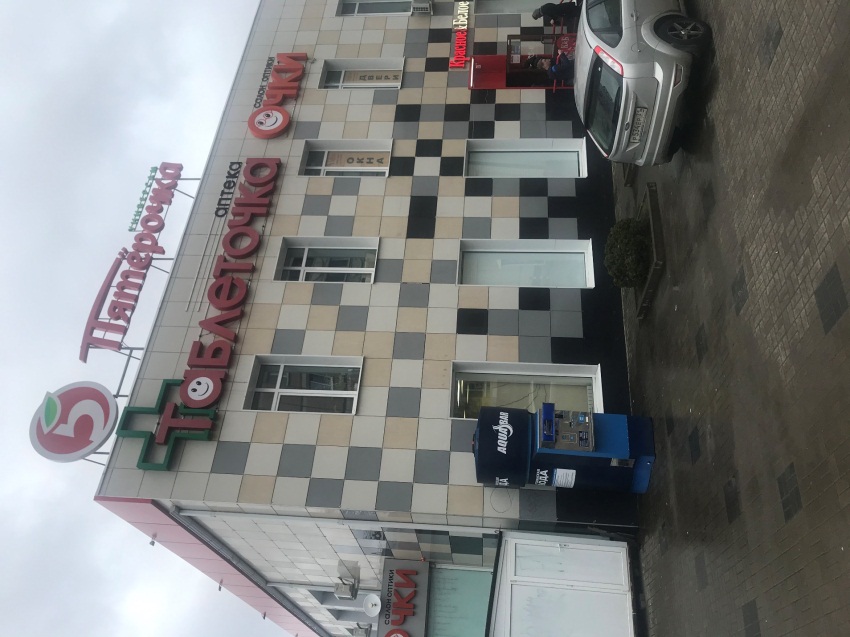 